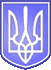     Україна         К у ч у р г а н с ь к а   с і л ь с ь к а   р а д а            Роздільнянського району Одеської області                                        РІШЕННЯПро внесення змін сільськоїпрограми з підтримки індивідуальногожитлового будівництва  на селі „Власний дім”на 2016 - 2020 рокиВідповідно до пункту 22 частини 1 статті 26 Закону України  «Про місцеве самоврядування в  Україні», Кучурганська сільська рада  В И Р І Ш И Л А :1.Внести зміни до сільської програми з підтримки індивідуального житлового будівництва  на селі „Власний дім” на 2016 - 2020 роки, до таблиці розділу 4 «Фінансування програми», які викладені в додатку 1 ( додаток додається).2. Затвердити паспорт сільської програми з підтримки індивідуального житлового будівництва  на селі „Власний дім” на 2016 - 2020 роки з внесеними змінами, які викладені в додатку 2 (додаток додається).3. У бюджеті сільської ради передбачити кошти на реалізацію Програми у 2016-2020 роки.4. Сільському голові забезпечити реалізацію зазначеної Програми.5. Контроль за виконанням даного рішення покласти на постійну комісію з питань планування бюджету, фінансів, соціального розвитку села та комунального майна.Сільський голова	                                               			            А.П.Левицький     27 лютого  2017 року           № 206 - VIІ                                                                                                           Додаток 1							                       до рішення							          Кучурганської сільської ради							               від 27 лютого 2017 року							                        №206-VIІПро внесення змін до сільської програми з підтримки індивідуального житлового будівництва  на селі „Власний дім” на 2016 - 2020 роки, до таблиці розділу 4 «Фінансування програми» виділити кошти, з загального фонду сільського бюджету на такі потреби села:                                                                                                           Додаток 2							                       до рішення							          Кучурганської сільської ради							               від 27 лютого 2017 року							                        №206-VIІПаспорт  сільської програми з підтримки індивідуального житлового будівництва  на селі „Власний дім” на 2016 - 2020 роки:                1.Назва – Сільська програма підтримки індивідуального житлового будівництва на селі                " Власний дім " с. Кучурган Роздільнянського району Одеської області на 2016-20120 роки.2.Підстава для розробки – Указ Президента України від 27.03.98 г. № 222/98 " Про заходи щодо підтримки індивідуального житлового будівництва на селі ", стаття 143 Конституції України, пункт 16 частина перша статті 43 Закону України „Про місцеве самоврядування в Україні, постанова Кабінету Міністрів України від 19 вересня 2007 року № 1158 «Про затвердження Державної цільової програми розвитку українського села на період до 2015 року», Державної стратегії регіонального розвитку на період до 2020 року затвердженої постановою Кабінету Міністрів України від 06 серпня 2014 року №385, постанова Кабінету Міністрів України від 5 жовтня 1998 року № 1597 „Про затвердження Правил надання довгострокових кредитів індивідуальним забудовникам на селі", постанова Кабінету Міністрів України від 3 серпня 1998 року № 1211 «Про затвердження Положення  про порядок формування і використання коштів фондів підтримки індивідуального житлового будівництва на селі» ,рішення обласної ради від 28 жовтня 2011 року №268-VІ «Про затвердження регіональної програми з підтримки індивідуального житлового будівництва на селі «Власний дім» на 2016- 2020 роки. 3.Замовник програми – Виконком Кучурганської сільської ради.4. Мета сільської програми - поліпшення житлово-побутових умов жителів сільської місцевості, збільшення  індивідуального житлового будівництва, забезпечення його доступності для селян та залучення для цього різних джерел фінансування.6. Етап виконання – 4 роки.7. Загальні обсяги фінансування , в тому числі видатки з загального фонду сільського бюджету – 912000,00грн. 8. Очікуванні результати виконання – При виконанні Програми у повному обсязі значно покращиться ситуація у населеному пункті стосовно: збільшення обсягів індивідуального житлового будівництва на селі; поліпшення житлових і соціально-побутових умов сільських мешканців;  підвищення рівня інженерного влаштування села; сприяння підвищенню рівня  доходів забудовників; збільшення зайнятості сільського населення та випуску сільськогосподарської продукції; перерозподіл трудових ресурсів та закріплення кадрів і, особливо, молоді в сільській місцевості; створення нових робочих місць і підвищення рівня зайнятості населення.9. Контроль за виконанням – постійна комісія з питань землеустрою, будівництва та охорони навколишнього середовища та постійна комісія з питань планування бюджету, фінансів, соціального розвитку села та комунального майна Кучурганської сільської ради10. Строк звітності – один раз на рік.Основні завдання програмиФактичні видаткиза 2016 рікФактичні видаткиза 2016 рікПланові показникина 2017 рікПланові показникина 2017 рікПланові показникина 2018 рікПланові показникина 2018 рікПланові показникина 2019 рікПланові показникина 2019 рікПланові показникина 2020 рікПланові показникина 2020 рікОсновні завдання програмиЗагальний фонд,сума (грн.)Спеціальний фонд,Сума (грн.)Загальний фонд,сума (грн.)Спеціальний фонд,Сума (грн.)Загальний фонд,сума (грн.)Спеціальний фонд,Сума (грн.)Загальний фонд,сума (грн.)Спеціальний фонд,Сума (грн.)Загальний фонд,сума (грн.)Спеціальний фонд,Сума (грн.)Спеціальний фонд,Сума (грн.)1.Поліпшення житлово-побутових умов жителів сільської місцевості, збільшення індивідуального житлового будівництва100 000,00-20 000,002 800,0020 000,002 800,0020 000,002 800,0020 000,002 800,002 800,00Всього100 000,00-20 000,002 800,0020 000,002 800,0020 000,002 800,0020 000,002 800,002 800,00